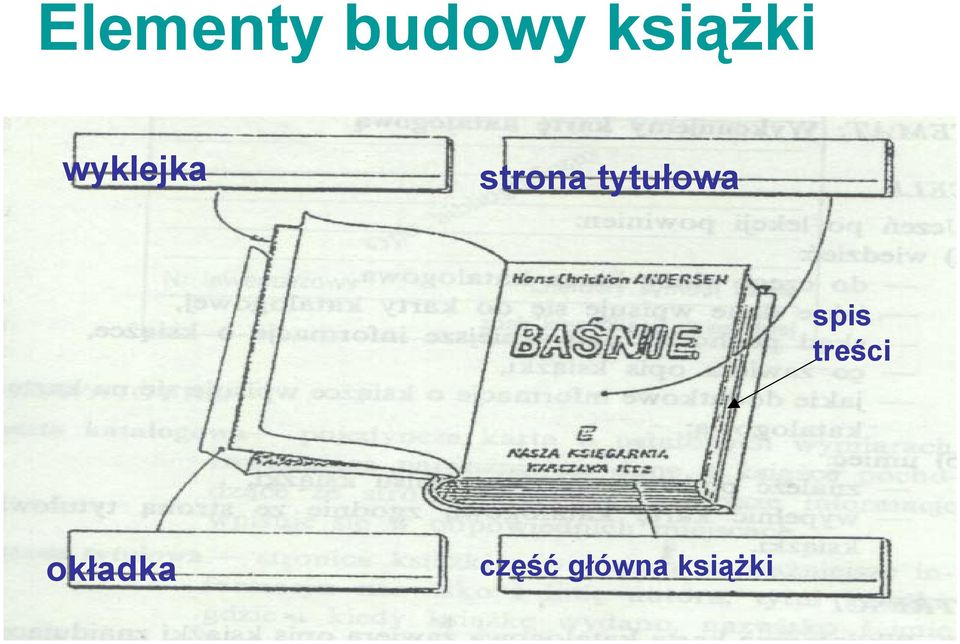 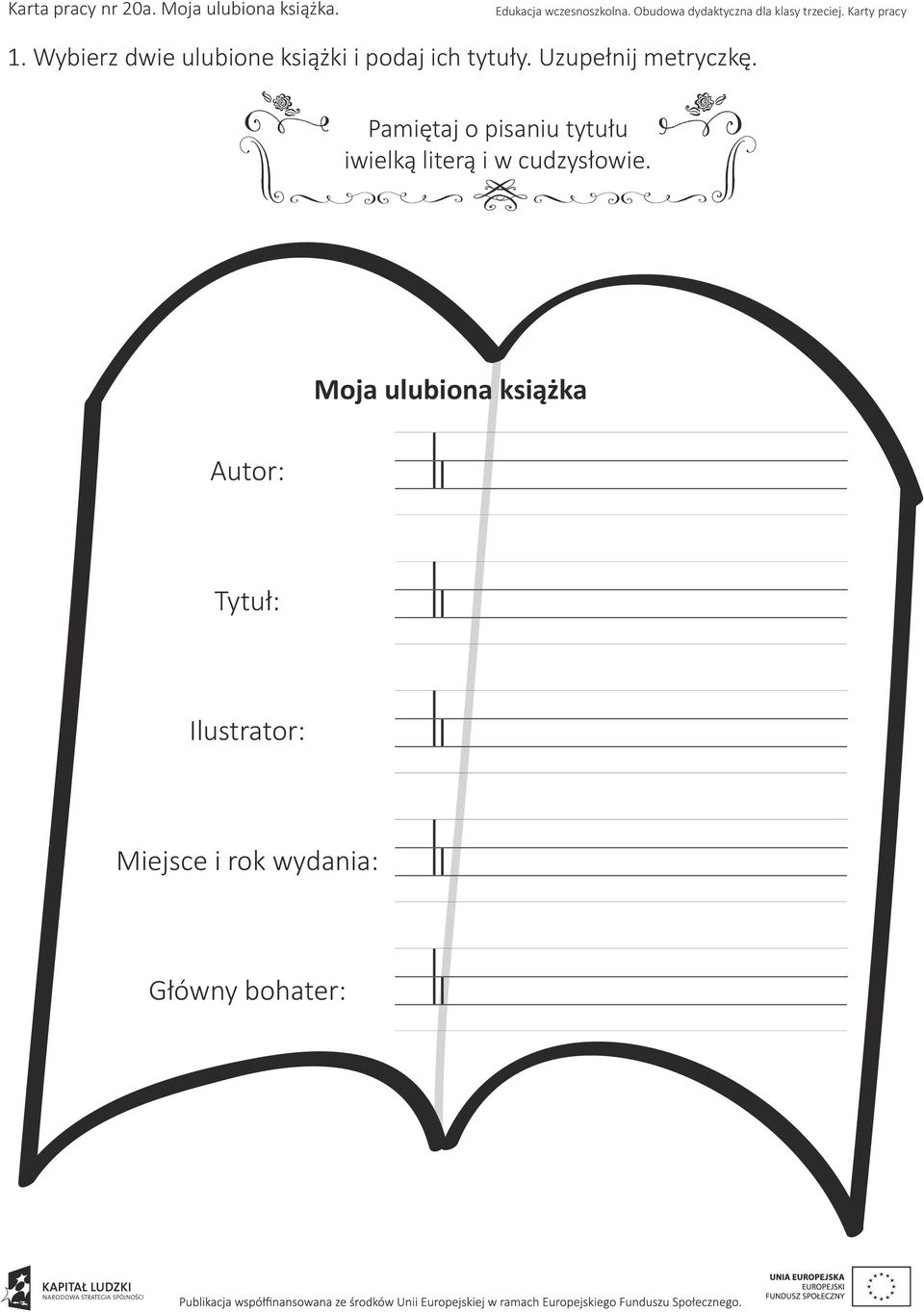 Oto kilka informacji na temat  „ JAK POWSTAJE KSIĄŻKA”.  Przeczytaj  tekst.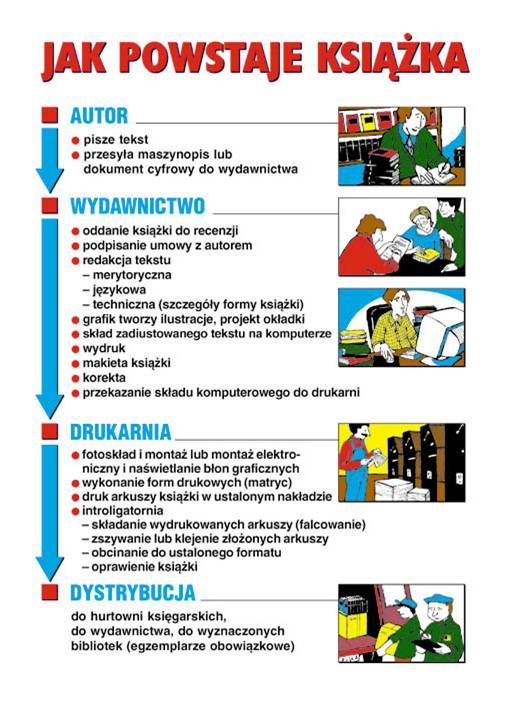 Poniżej przedstawione są kolejne etapy powstawania  książki. 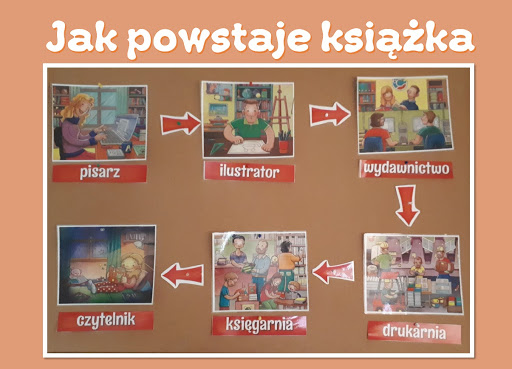 Odpowiedz na pytania  :1.Kto to jest  pisarz ?………………………………………………………………………………………………………………………………………….2. Jak nazywa się osoba , która wykonuje ilustracje do książek?……………………………………………………………………………………………………………………………………………..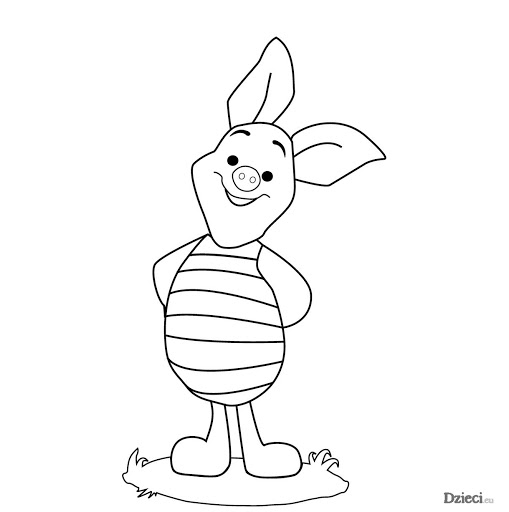 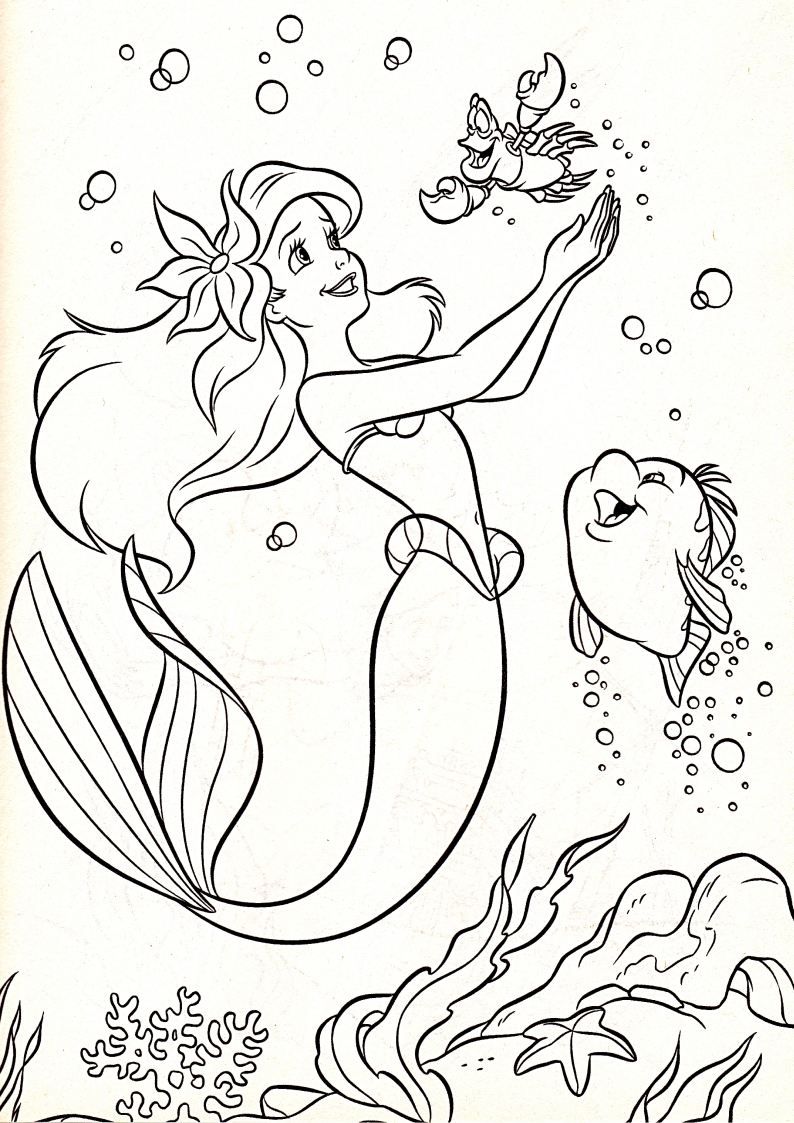 